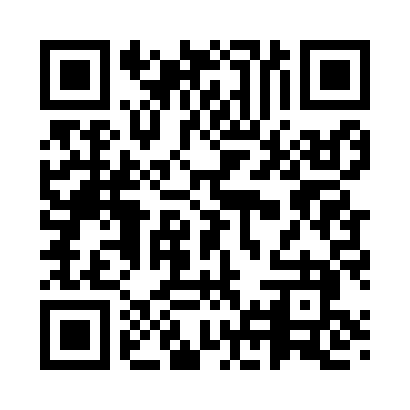 Prayer times for Waitsburg, Washington, USAMon 1 Jul 2024 - Wed 31 Jul 2024High Latitude Method: Angle Based RulePrayer Calculation Method: Islamic Society of North AmericaAsar Calculation Method: ShafiPrayer times provided by https://www.salahtimes.comDateDayFajrSunriseDhuhrAsrMaghribIsha1Mon3:035:0512:575:088:4810:502Tue3:045:0612:575:088:4810:493Wed3:055:0612:575:088:4710:484Thu3:065:0712:575:088:4710:485Fri3:075:0812:575:088:4710:476Sat3:095:0912:585:088:4610:467Sun3:105:0912:585:088:4610:458Mon3:115:1012:585:088:4510:449Tue3:135:1112:585:088:4510:4310Wed3:145:1212:585:088:4410:4211Thu3:165:1312:585:088:4410:4012Fri3:175:1412:585:088:4310:3913Sat3:195:1412:595:088:4210:3814Sun3:205:1512:595:078:4110:3615Mon3:225:1612:595:078:4110:3516Tue3:235:1712:595:078:4010:3317Wed3:255:1812:595:078:3910:3218Thu3:275:1912:595:078:3810:3019Fri3:285:2012:595:068:3710:2920Sat3:305:2112:595:068:3610:2721Sun3:325:2312:595:068:3510:2522Mon3:345:2412:595:058:3410:2423Tue3:355:2512:595:058:3310:2224Wed3:375:2612:595:058:3210:2025Thu3:395:2712:595:048:3110:1826Fri3:415:2812:595:048:3010:1727Sat3:435:2912:595:048:2810:1528Sun3:445:3012:595:038:2710:1329Mon3:465:3212:595:038:2610:1130Tue3:485:3312:595:028:2510:0931Wed3:505:3412:595:028:2310:07